ความรู้พื้นฐานเกี่ยวกับสิ่งพิมพ์          การวิเคราะห์ เป็นการวิเคราะห์สภาพปัญหา และความต้องการของกลุ่มเป้าหมาย เพื่อให้ผู้สร้างสามารถออกแบบสื่อได้สอดคล้องเหมาะสมกับกลุ่มเป้าหมาย โดยคำนึงถึงลักษณะทั่วไป และลักษณะเฉพาะของกลุ่มเป้าหมายลักษณะทั่วไป ได้แก่ อายุ ระดับความรู้ สังคม เศรษฐกิจ และวัฒนธรรมของกลุ่มเป้าหมาย ถึงแม้ว่า ลักษณะทั่วไปของกลุ่มเป้าหมายจะไม่เกี่ยวข้องกับเนื้อหาก็ตาม แต่เป็นสิ่งที่ช่วยให้ตัดสินระดับของเนื้อหา และเลือกตัวอย่างของเนื้อหาให้เหมาะสมกับกลุ่มเป้าหมาย สำหรับลักษณะเฉพาะซึ่งได้แก่ ทักษะที่มีมาก่อน ทักษะการเรียน ทักษะในการเรียน และทัศนคติของกลุ่มเป้าหมาย จะมีผลโดยตรงต่อเนื้อหา และวิธีการนำเสนอเนื้อหา– การออกแบบ องค์ประกอบที่สำคัญในการเรียนการสอน คือสิ่งที่นำไปประกอบการเรียนการสอน ดังนั้นลักษณะการออกแบบที่ดี คือ1. ควรเป็นการออกแบบที่เหมาะสมกับความมุ่งหมายของการนำไปใช้2. ควรเป็นการออกแบบที่มีลักษณะง่ายต่อการทำความเข้าใจ การนำไปใช้งานและกระบวนการผลิต3. ควรมีสัดส่วนที่ดีและเหมาะสมตามสภาพการใช้งานของสื่อ– การสร้าง– การประเมินผล– วัสดุ 3 มิติ  บางครั้งเรียกกันว่าวัสดุมีทรง  หมายถึงวัสดุที่มีลักษณะเป็นสามมิติ  คือ มีความกว้าง ความยาว ความหนา หรือความลึก สามารถแบ่งออกได้เป็นของจริง (Real Things) ของจริงอาจแบ่งได้เป็น 2 ลักษณะ  คือ ของจริงแท้(Unmodified real) และของจริงแปรสภาพ (Modified real)ของตัวอย่าง (Specimens) หมายถึง  ของจริงที่ถูกเปลี่ยนสภาพไปจากลักษณะเดิมของมัน  เป็นการนำของจริงมาทำให้อยู่ใน สภาพ ที่เหมาะกับการใช้ในการเรียนการสอน  อาจจะตัดหรือเลือกส่วนสำคัญมาบางส่วน  เช่น  ตัวอย่างผ้า สัตว์สต๊าฟ สัตว์ดอง หรือบางส่วนของพืช ผักผลไม้  เป็นต้น          แต่การพิจารณาว่าสิ่งใดเป็นของจริงหรือของตัวอย่าง  บางครั้งชี้เฉพาะได้ยาก  เพราะของบางชนิดอาจจะเป็นได้ทั้ง ของจริง และของตัวอย่าง  ซึ่งขึ้นอยู่กับจุดมุ่งหมายในการนำไปใช้  แต่อย่างไรก็ตามให้ยึดหลักกว้าง ๆ ว่า  ถ้าของจริงที่ นำมาใช้นั้นยังมีสภาพสมบูรณ์  ตามลักษณะที่แท้จริงของมัน  จัดว่าเป็นของจริง  แต่ถ้าของจริงนั้นมีการเปลี่ยนสภาพจัดว่า เป็น ของตัวอย่าง–       หุ่นจำลอง (Models) หมายถึง  วัสดุสามมิติที่สร้างขึ้นเพื่อเลียนแบบของจริง  เนื่องจากข้อจำกัดบางประการที่ไม่สามารถจะใช้ของจริง ประกอบการเรียนการสอนได้  เช่น  การอธิบายลักษณะและตำแหน่ง  ของอวัยวะภาพในร่างกายของคนหรือสัตว์  ดังนั้นของ จำลองจึงมีคุณค่าต่อการเรียนใกล้เคียงกับของจริงประเภทของหุ่นจำลอง
อาจแบ่งได้หลายประเภทตามลักษณะ  และความมุ่งหมายของหุ่นจำลองนั้น ๆ แต่อย่างไรก็ตามการแบ่งประเภทของ หุ่นจำลอง  อาจแบ่งแยกประเภทกันไม่ชัดเจน  เพราะแต่ละประเภทก็มีความเกี่ยวข้องกัน  หรือมีลักษณะบางอย่างเหมือนกัน  โดยทั่วไปแบ่งประเภทดังนี้หุ่นรูปทรงภายนอก  (Solid Model)หุ่นเท่าของจริง (Exact  Model)หุ่นจำลองแบบขยายหรือแบบย่อ (Enlarge, Reduce Model)หุ่นจำลองแบบผ่าซีก (Cut Away Models)หุ่นจำลองแบบเคลื่อนไหวทำงานได้ (Working Models)หุ่นจำลองเลียนของจริง (mockup  Models)หุ่นจำลองแบบแยกส่วน (Build up Models)–     สื่อสิ่งพิมพ์ เป็นการสำเนาหรือจำลองต้นฉบับลงบนวัตถุที่มีพื้นผิวเรียบหรือค่อยข้างขรุขระเพียงเล็กน้อย  อาจจะแบนรายหรือโค้งนูน ให้มีคุณภาพใกล้เคียงกับต้นฉบับมากที่สุดโดยคำนึงถึงปริมาณในการผลิตจำนวนมาก  สิ่งที่นำมาสำเนาอาจเป็นตัวหนังสือ รูปภาพ สัญลักษณ์ต่าง ๆ วัตถุที่นำมารองรับอาจเป็นวัตถุผิวเรียบ  เช่นกระดาษแผ่นไม้กระดานหรืออาจมีประเภทผิวโค้ง  นูนหรือขรุขระก็ได้ ลักษณะที่พอจะสรุปได้ว่าเป็นลักษณะของการพิมพ์ คือ1.  ต้องเป็นการจำลองหรือสำเนาจากต้นฉบับลงบนวัตถุ
2.  ต้องมีการทำจำนวนมาก
3.  ชิ้นงานที่ได้จะต้องมีคุณภาพเหมือนต้นฉบับหรือใกล้เคียงกับต้นฉบับมากที่สุด
4.  ต้องใช้เครื่องมือหรือกลไกต่าง ๆ ช่วย  ไม่ใช่เป็นผลงานจากการทำด้วยมือเปล่าโดยไม่มีอุปกรณ์ใดว่าถือว่า เป็นการวาดหรือ เขียนตามปกติ1.  หนังสือเรียน  แบบเรียน  ตำรา  เอกสารการสอนเป็นสื่อสิ่งพิมพ์ที่แสดงเนื้อหาวิชาการในศาสตร์ความรู้ต่าง ๆ เพื่อสื่อให้ผู้อ่าน เข้าใจความหมาย ด้วยความรู้ที่เป็นจริง จึงเป็นสื่อสิ่งพิมพ์ที่เน้นความรู้อย่างถูกต้อง 2.  หนังสือพิมพ์เป็นสื่อสิ่งพิมพ์ที่ผลิตขึ้นโดยนำเสนอเรื่องราว ข่าวสารภาพและ ความคิดเห็น ในลักษณะของแผ่นพิมพ์ แผ่นใหญ่ ที่ใช้วิธีการพับรวมกัน ซึ่งสื่อสิ่งพิมพ์ชนิดนี้ ได้พิมพ์ออกเผยแพร่ทั้งลักษณะ หนังสือพิมพ์รายวัน, รายสัปดาห์ และรายเดือน3.  วารสาร  นิตยสารเป็นสื่อสิ่งพิมพ์ที่ผลิตขึ้นโดยนำเสนอสาระ ข่าว ความบันเทิง ที่มีรูปแบบการนำเสนอ ที่โดดเด่น สะดุดตา และสร้างความสนใจให้กับผู้อ่าน ทั้งนี้การผลิตนั้น มีการ กำหนดระยะเวลาการออกเผยแพร่ที่แน่นอน ทั้งลักษณะวารสาร, นิตยสารรายปักษ์ (15 วัน) และ รายเดือน4.  แผ่นปลิวโฆษณาโบร์ชัวร์ (Brochure) เป็นสื่อสิ่งพิมพ์ที่มีลักษณะเป็นสมุดเล่มเล็ก ๆ เย็บติดกันเป็นเล่มจำนวน 8 หน้าเป็น อย่างน้อย มีปกหน้าและปกหลัง ซึ่งในการแสดงเนื้อหาจะเกี่ยวกับโฆษณาสินค้าใบปลิว (Leaflet, Handbill) เป็นสื่อสิ่งพิมพ์ใบเดียว ที่เน้นการประกาศหรือโฆษณา มักมีขนาด A4 เพื่อง่ายในการแจกจ่าย ลักษณะการแสดงเนื้อหาเป็นข้อความที่ผู้อ่าน อ่านแล้วเข้าใจง่ายแผ่นพับ (Folder) เป็นสื่อสิ่งพิมพ์ที่ผลิตโดยเน้นการนำเสนอเนื้อหา ซึ่งเนื้อหาที่นำเสนอนั้นเป็นเนื้อหา ที่สรุปใจความสำคัญ ลักษณะมีการพับเป็นรูปเล่มต่าง ๆใบปิด (Poster) เป็นสื่อสิ่งพิมพ์โฆษณา โดยใช้ปิดตามสถานที่ต่าง ๆ มีขนาดใหญ่เป็นพิเศษ ซึ่งเน้นการนำเสนออย่างโดดเด่น ดึงดูดความสนใจ5.  หนังสือการ์ตูน คือ ศิลปะที่แสดงออกทางภาพหลายๆ แบบ ซึ่งมีความหมายแตกต่างกันจากผู้หนึ่งไปอีกผู้หนึ่งในยุคอดีต การ์ตูนหมายถึงภาพร่างหรือภาพวาดที่ใช้การเรียนการศึกษาแทนการใช้ภาพจริง ในปัจจุบันการ์ตูนมักจะหมายถึงแอนิเมชัน ซึ่งเป็นเทคนิคในการสร้างการ์ตูนในยุคปัจจุบัน ที่มีการฉายทางโทรทัศน์ หรือภาพยนตร์ ในความหมายอื่น การ์ตูนใช้แทนรายการสำหรับเด็กที่มีการใช้สัตว์หรือสิ่งมีชีวิตอย่างอื่นเคลื่อนไหวในลักษณะเหมือนมนุษย์การ์ตูนปัจจุบันจะพบได้จากหนังสือ, หนังสือพิมพ์ (ซึ่งมักเป็นเรื่องเกี่ยวกับข่าว การเมือง บันเทิง) , โปสเตอร์, ภาพยนตร์ เป็นต้น6.  หนังสือนวนิยาย เรื่องยาวแบบร้อยแก้ว ที่แต่งขึ้นจากชีวิตจริง นิทานพื้นบ้านพื้นเมือง จินตนาการ หรือ ประสบการณ์ เป็นต้น –  วัสดุกราฟิก
วัสดุกราฟิกประกอบด้วย 2 คำ คือ วัสดุ+กราฟิก
วัสดุ หมายถึง  สิ่งของที่มีอายุการใช้งานระยะสั้น
กราฟิก หมายถึง  การแสดงด้วยลายเส้น
วัสดุกราฟิก หมายถึง วัสดุลายเส้นประกอบด้วย ภาพลายเส้น ตัวอักษร การ์ตูน และสัญลักษณ์ เพื่อเสนอเรื่องราวความรู้ หรือเนื้อหาสาระให้รับรู้และเข้าใจได้ง่ายรวดเร็ว–     ลูกโลก  เป็นวัสดุสามมิติประเภทหุ่นจำลองแบบย่อส่วน โดยย่อส่วนหรือลดขนาดของโลก อาศัยมาตราส่วนกำหนดขนาด และระยะทางที่ใกล้เคียงข้อเท็จจริงมากที่สุด –     สัญลักษณ์ (Symbol) คือการสื่อความหมายที่ให้มนุษย์ ในสังคมเข้าใจร่วมกัน ในแนวทางเดียวกัน โดยการออกแบบ เป็นรูปลักษณ์ต่าง ๆ ในลักษณะ ภาพลายเส้น การเขียนสัญลักษณ์ อาจใช้วิธีลอกแบบ เลียนแบบจากธรรมชาติ จินตนาการ จากแนวความคิด แล้วแต่งเสริมเติมต่อ ให้ดูน่าสนใจ มากยิ่งขึ้น ก็ได้ ดังเช่น การออกแบบเทพเจ้า มีประกายรัศมีเลียนแบบ แสงจากดวงอาทิตย์ หรือการออกแบบเป็น กากบาทสีแดง แสดงว่าเป็นการห้ามไม่ให้กระทำ เป็นต้น –     ภาพโฆษณา เป็นทัศนวัสดุที่ใช้แสดงความคิดหรือข้อเท็จจริงด้วยสัญลักษณ์ ภาพประกอบที่สะดุดตา คำขวัญที่กินใจ หรือคำอธิบายสั้นๆ โดยการออกแบบที่ดึงดูดความสนใจของผู้พบเห็นในระยะเวลาอันสั้น สามารถเข้าใจได้ง่าย จดจำได้อย่างรวดเร็ว โดยภาพโฆษณามีประโยชน์ ต่อการเรียนการสอนดังนี้ ใช้เป็นการนำเข้าสู่บทเรียนได้อย่างเป็นอย่างดี จะช่วยเร้าความสนใจผู้เรียน ใช้เป็นเครื่องเตือนใจ กระตุ้น ระมัดระวัง ในการประพฤติปฏิบัติ ช่วยสร้างบรรยากาศที่ดีภายในห้องเรียน ใช้ประกาศข่าวสารต่าง ๆ–     การ์ตูน  เป็นภาพสัญลักษณ์ที่ใช้แทนสิ่งต่างๆ เช่น บุคคล สัตว์ หรือสิ่งของ เป็นต้น เพื่อถ่านทอดเรื่องราว ซึ่งเป็นแนวความคิดหรือทัศนะของผู้เขียน เพื่อจูงใน ให้แนวความคิด สร้างอารมณ์ขัน หรือล้อเลียน –     รูปภาพ เป็นงานกราฟิกประเภทหนึ่ง ที่ต้องอาศัยหลักการทางศิลปะ เช่นเดียวกันประกอบ กับเครื่องมือเพื่อใช้ใน การถ่ายภาพ คือ กล้องถ่ายภาพนั่นเอง กล้องถ่ายภาพในปัจจุบันมีมากมาย หลายรูปแบบ –     สื่อประเภทแผ่นป้ายเป็นวัสดุตั้งแสดง (Display Materials) มีอยู่หลายประเภท เช่น กระดานชอล์ก ป้ายผ้าสำลี กระเป๋าผนัง แผ่นป้ายไฟฟ้า แผ่นป้ายแม่เหล็ก ป้ายนิเทศ ภาพพลิก เป็นต้น  ในระบบการพิมพ์จะใช้ช่างศิลป์ ช่างทำแม่พิมพ์ที่มีทักษะและความชำนาญในการผลิตสื่อสิ่งพิมพ์เป็นอย่างมาก ซึ่งสิ่งพิมพ์เริ่มแรกนั้นเป็นการแกะสลักตัวอักษรลงหิน จากนั้นก็เขียนบนผ้าไหม หนังสัตว์ จากนั้นพัฒนาการมาเป็นการเขียนบนกระดาษโดยในปัจจุบันความก้าวหน้าทางด้านเทคโนโลยีคอมพิวเตอร์ให้การสร้างงานสิ่งพิมพ์ง่ายขึ้นก่อนที่จะเรียนรู้ถึงกระบวนการทำจะขอกล่าวถึงความหมายของสื่อสิ่งพิมพ์ ประเภทของสื่อสิ่งพิมพ์ ประเภทของโประแกรมที่ใช้ในการผลิตสื่อสิ่งพิมพ์ กระบวนการผลิตสื่อสิ่งพิมพ์ การเตรียมงานพิมพ์ก่อนสโรงพิมพ์ บทบาทของสิ่งพิมพ์ในปัจจุบัน1.1 ความหมายและความสำคัญของสื่อสิ่งพิมพ์พจนานุกรมฉบับราชบัณฑิตยสถานได้ให้ความหมายคำที่เกี่ยวกับ “สื่อสิ่งพิมพ์” ไว้ดังนี้คำว่า “สิ่งพิมพ์” หมายถึงสมุด แผนกระดาษหรือวัตถุใด ๆ ที่พิมพ์ขึ้น รวมตลอดทั้งบทเพลง แผนที่ แผนผังภาพ ภาพวาด ภาพระบายสี ใบประกาศ แผ่นเสียง หรือสิ่งอื่นใดอันมีลักษณะเช่นเดียวกัน“สิ่งพิมพ์” หมายถึง ข้อความ ข้อเขียน หรือภาพที่เกี่ยวกับแนวความคิด  ข้อมูล สารคดีบันเทิง ซึ่งถ่ายทอดด้วยการพิมพ์ลงบนกระดาษ ฟิล์ม หรือวัสดุพื้นเรียบ“สื่อ” หมายถึง การติดต่อให้ถึงกันชักนำให้รู้จักกัน หรือตัวกลางที่ทำการติดต่อให้ถึงกัน“พิมพ์” หมายถึง ถ่ายแบบ ใช้เครื่องจักรกดตัวหนังสือหรือภาพ ให้ติดบนวัตถุ เช่นแผ่นกระดาษ ผ้า ทำให้เป็นตัวหนังสือ หรือรูปรอยอย่างใด ๆ โดยการกดหรือการใช้พิมพ์ หินเครื่องกลวิธีเคมีหรือวิธีอื่นใด อันอาจให้เกิดเป็นสิ่งพิมพ์ขึ้นหลายสำเนา รูปร่าง ร่างกาย แบบดังนั้น “ สื่อสิ่งพิมพ์” จึงมีความหมายว่าจะเป็นแผ่นกระดาษหรือวัตถุใด ๆ ด้วยวิธีต่าง ๆ อันเกิดเป็นชิ้นงานที่มีลักษณะเหมือนต้นฉบับขึ้นหลายสำเนา ในปริมาณมากเพื่อเป็นสิ่งที่ทำการติดต่อหรือชักนำให้บุคคลอื่นให้เห็นหรือทราบข้อมูลต่าง ๆ” สิ่งพิมพ์มีหลายชนิด ได้แก่ เอกสารหนังสื่อเรียน หนังสือพิมพ์ นิตยสาร วารสาร บันทึก รายงาน ฯลฯประวัติสื่อสิ่งพิมพ์      หลักฐานทางประวัติศาสตร์ศิลปะได้ปรากฏบนผนังถ้ำอัลตามิรา (Altamira) ในสเปนและถ้ำลาสควักซ์ (Lascaux) ในฝรั่งเศส มีผลงานแกะสลักหิน แกะสลักผนัง ถ้าเป็นรูปสัตว์ลายเส้นจึงเป็นหลักฐานในการแกะพิมพ์ เป็นครั้งแรกของมนุษย์หลังจากนั้นได้มีบุคคลคิดวิธีการทำกระดาษขึ้นมาจนมาเป็นการพิมพ์ในปัจจุบันนั่นคือไชลั่น ซึ่งมีเชื้อสายจีน ชาวจีนได้ผลิตทำหมึกแท่งซึ่งเรียกว่า “บั๊ก”ประวัติการพิมพ์ในประเทศไทยในสมัยสมเด็จพระนารายมหาราช กรุงศรีอยุธยา ได้เริ่มแต่ง และพิมพ์หนังสือคำสอนทางศาสนาคริสต์ขึ้น และหลังจากนั้นหมอบรัดเลย์เข้ามาเมืองไทย และได้เริ่มด้านงานพิมพ์จนสนใจเป็นธุรกิจด้านการพิมพ์ ในเมืองไทย พ.ศ. 2382 ได้พิมพ์เอกสารทางราชการเป็นชิ้นแรกคือหมายประกาศห้ามสูบฝิ่น ซึ่งพระบาทสมเด็จพระนั่งเกล้าเจ้าอยู่หัวทรงโปรดให้จ้างพิมพ์จำนวน 9,000 ฉบับ ต่อมาเมื่อวันที่ 4 ก.ค. 2387 ได้ออกหนังสื่อฉบับแรกขึ้น คือ บางกอกรีคอร์ดเดอร์ (Bangkok Recorder) เป็นจดหมายเหตุอย่างสั้น ออกเดือนละ 2 ฉบับและใน 15 มิ.ย. พ.ศ. 2404 ได้พิมพ์หนังสือเล่มออกจำหน่ายโดยซื้อลิขสิทธิ์จาก หนังสือนิราศลอนดอนของหม่อมราโชทัย และได้เริ่มต้นการซื้อขายลิขสิทธิ์จำหน่ายในเมืองไทย หมอบรัดเลย์ได้ถึงแก้กรรมในเมืองไทย กิจการการพิมพ์ของไทยจึงได้เริ่งเป็นต้นของไทย หลังจากนั้นใน พ.ศ. 2500 ประเทศไทยจึงนำเครื่องพิมพ์แบบโรตารี ออฟเซต (Rotary off set) มาใช้เป็นครั้งแรก โรงพิมพ์ไทยวัฒนาพานิชนำเครื่องหล่อเรียงพิมพ์ (Monotype) มาใช้กับตัวพิมพ์ภาษาไทยธนาคารแห่งประเทศไทยได้จัดโรงพิมพ์ธนบัตรในเมืองไทขึ้นใช้เอง1.3 ประเภทของสื่อสิ่งพิมพ์ในปัจจุบันสามารถแบ่งประเภทของสื่อสิ่งพิมพ์ได้มามายหลายประเภท โดยทั้งสิ่งพิมพ์ 2 มิติ และสิ่งพิมพ์ 3 มิติ คือ สิ่งพิมพ์ที่มีลักษณะเป็นแผ่นเรียบ ใช้วัสดุจำพวกกระดาษและมีเป้าหมายเพื่อนำเสนอเนื้อหาข่าวสารต่าง ๆ เช่น หนังสือ นิตยสาร จุลสาร หนังสือพิมพ์ แผ่นพับ โบชัวร์ ใบปลิว นามบัตร แมกกาซีน พ็อกเก็ตบุ๊ค เป็นต้น 
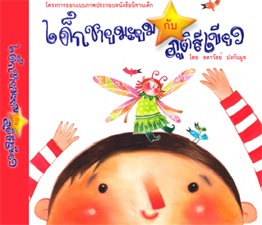 รูปภาพสิ่งพิมพ์ประเภท 2 มิติ
ส่วนสิ่งพิมพ์ 3 มิติ คือ สิ่งพิมพ์ที่มีลักษณะพิเศษที่ต้องอาศัยระบบการพิมพ์แบบพิเศษ และส่วนใหญ่จะเป็นการพิมพ์โดยตรงลงบนผลิตภัณฑ์ที่สร้างรูปทรงมาแล้ว สำหรับตัวอย่างการพิมพ์แบบ 3 มิติได้แก่ การพิมพ์สกีนบนภาชนะต่าง ๆ เช่น แก้ว กระป๋อง พลาสติก การพิมพ์ระบบแพดบนภาชนะที่มีผิวต่างระดับ เช่น เครื่องปั้นดินเผา เครื่องใช้ไฟฟ้า การพิมพ์ระบบพ่นหมึก เช่น การพิมพ์วันหมดอายุของอาหารกระป๋องต่าง ๆ โดยสามารถจำแนกประเภทของสื่อสิ่งพิมพ์ได้ ดังนี้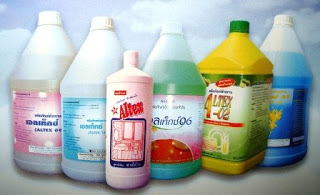 รูปภาพสิ่งพิมพ์ 3 มิติสื่อสิ่งพิมพ์ประเภทหนังสือหนังสือสารคดีตำราแบบเรียน  เป็นหนังสือสิ่งพิมพ์ที่แสดงเนื้อหาวิชาการศาสตร์ความรู้ต่าง ๆ เพื่อสื่อให้ผู้อ่านเข้าใจความหมายด้านความรู้ที่เป็นจริงจึงเป็นสื่อสิ่งพิมพ์ที่เน้นความรู้อย่างถูกต้องหนังสือบัยนเทิงคดี เป็นสื่อสิ่งพิมพ์ที่ผลิตขึ้นโดยใช้เรื่องราวสมมติ เพื่อให้ผู้อ่านได้รับความเพลิดเพลิน สนุกสนาน มักมีขนาดเล็ก เรียกว่า หนังสือฉบับกระเป๋า หรือ PocketBook ได้
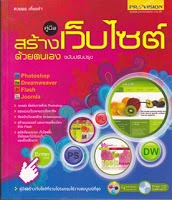 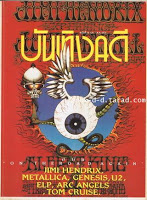 สื่อสิ่งพิมพ์เพื่อเผยแพร่ข่าวสารหนังสือพิมพ์ (Newspapers) เป็นสื่อสิ่งพิมพ์ที่ผลิตขึ้นโดยนำเสนอเรื่องราวข่าวสารภาพ และความคิดเห็น ในลักษณะของแผ่นพิมพ์ แผ่นใหญ่ ที่ใช้วิธีการพับรวมกับ ซึ่งสื่อสิ่งพิมพ์ชนิดนี้ได้พิมพ์ออกเผยแพร่ทั้งลักษณะหนังสือพิมพ์รายวัน รายสัปดาห์ และรายเดือน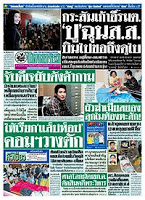 วารสาร นิตยสาร 
เป็นสื่อสิ่งพิมพ์ที่ผลิตขึ้นโดยนำเสนอสาระข่าว ความบันเทิง ที่มีรูปแบบการนำเสนอ ที่โดเด่น สะดุดตา และสร้างความสนใจให้กับผู้อ่าน ทั้งนี้การผลิตนั้น มีการกำหนดระยะเวลาการออกแบบเผยแพร่ที่แน่นอน ทั้งลักษณะวารสาร นิตยสารรายปักษ์ (15 วัน) และรายเดือน 
จุลสาร เป็นสื่อสิ่งพิมพ์ที่ผลิตขึ้นแบบไม่มุ่งหวังผลกำไร เป็นแบบให้เปล่าโดยให้ผู้อ่านศึกษาหาความรู้ ที่กำหนดออกแบบเผยแพร่เป็นครั้ง ๆ หรือลำดับต่าง ๆ ในวาระพิเศษ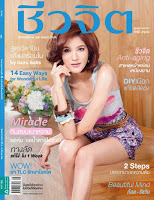 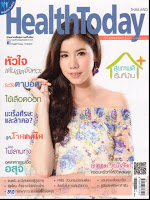 สิ่งพิมพ์โฆษณาโบชัวร์ (Brochure) เป็นสื่อสิ่งพิมพ์ที่มีลักษณะเป็นสมุดเล่มเล็ก ๆ เย็บติดกันเป็นเล่มจำนวน 8 หน้า เป็นอย่างน้อยมีปกหน้า และปกหลัง ซึ่งในการแสดงเนื้อหาจะเกี่ยวกับโฆษณาสินค้า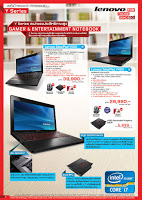 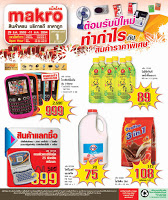 ใบปลิว (Leaflet, Handbill) เป็นสื่อสิ่งพิมพ์ใบเดียว ที่เน้นการประกาศ มักมีขนาด A4 เพื่อง่ายในการแจกจ่าย ลักษณะการแสดงเนื้อหาเป็นข้อความที่ผู้อ่านแล้วเข้าใจง่าย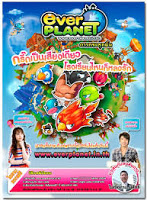 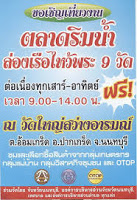 แผ่นพับ (Folder) เป็นสื่อสิ่งพิมพ์ที่เน้นการผลิตโดยเน้นการเสนอเนื้อหา ซึ่งเนื้อหาที่นำเสนอนั้นเป็นเนื้อหาที่สรุปใจความสำคัญ ลักษณะเป็นการพับเป็นรูปเล่มต่าง ๆ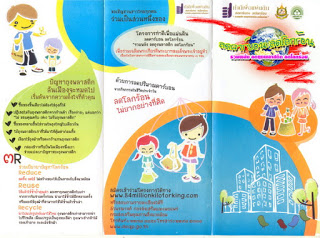 ใบปิด (Poster) เป็นสื่อสิ่งพิมพ์โฆษณา โดยใช้ปิดตามสถานที่ต่าง ๆ มีขนาดใหญ่เป็นพิเศษซึ่งเน้นการนำเสนออย่างโดเด่นดึงดูดความสนใจ
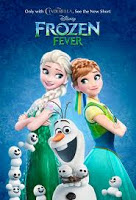 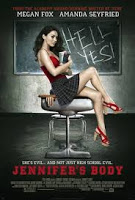 สิ่งพิมพ์เพื่อการบรรจุภัณฑ์เป็นสิ่งพิมพ์ที่ใช้ในการห่อหุ้มผลิตภัณฑ์การค้าต่าง ๆ แยกเป็นสิ่งพิมพ์หลัก ได้แก่สิ่งพิมพ์ที่ใช้ปิดรอบขวด หรือกระป๋องผลิตภัณฑ์การค้า สิ่งพิมพ์รอง ได้แก่ สิ่งพิมพ์ที่เป็นกล่องบรรจุหรือลัง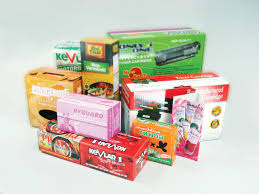 สิ่งพิมพ์มีค่า  เป็นสื่อสิ่งพิมพ์ที่เน้นการนำไปใช้เป็นหลักฐานสำคัญต่าง ๆ ซึ่งกำหนดตามกฎหมาย เช่น ธนาณัติ บัตรเครดิต เช็คธนาคาร ตั๋วแลกเงิน หนังสือเดินทาง โฉนด เป็นต้น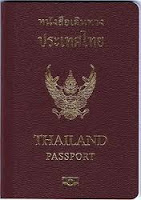 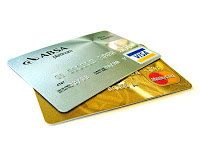 สิ่งพิมพ์ลักษณะพิเศษ เป็นสื่อสิ่งพิมพ์มีการผลิตขึ้นตามลักษณะพิเศษแล้วแต่การใช้งาน ได้แก่นามบัตร บัตรอวยพร ปฏิทิน ใบส่งของ ใบเสร็จรับเงิน สิ่งพิมพ์บนแก้ว สิ่งพิมพ์บนผ้า เป็นต้น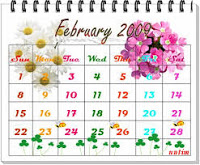 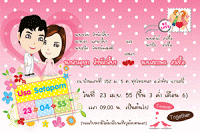 สิ่งพิมพ์อิเล็กทรอนิกส์ เป็นสื่อสิ่งพิมพ์ที่ผลิตขึ้นเมื่อใช้งานในคอมพิวเตอร์ หรือระบบเครือข่ายอินเตอร์เน็ต ได้แก่ Document Formats, E-book for Palm/PDA เป็นต้น
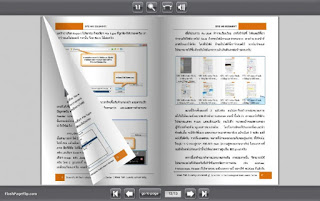 1.4ข้อดีและข้อเสียของสื่อสิ่งพิมพ์หนังสือพิมพ์ Newspaperหนังสือพิมพ์เป็นสื่อที่มีความสำคัญ ได้รับความสนใจและมีอิทธิพลต่อชีวิตประจำวันของผู้บริโภคอย่างยิ่ง โดยเฉพาะในชีวิตประจำวันของคนเมืองที่มีความเจริญแล้ว ยิ่งจะได้รับความสนใจในการอ่านกันอย่างแพร่หลาย การเลือกใช้สื่อโฆษณาทางหนังสือพิมพ์เพื่อนำข่าวสารโฆษณาไปสู่กลุ่มเป้าหมายเราจึงต้องมีความเข้าใจลักษณะของตัวสื่อหนังสือพิมพ์ นั่นก็จะทำให้การโฆษณาของเรามีประสิทธิภาพโฆษณาในหนังสือพิมพ์แบ่งออกเป็น 2 ประเภท1. โฆษณาเดี่ยว (Display Advertising) เป็นการโฆษณาสินค้าเต็มหน้าหนังสือพิมพ์ โดยไม่มีโฆษณาอื่นมาปะปนกันเป็นโฆษณาที่สร้างความตื่นเต้นหรูหรายิ่งใหญ่เป็นเอกเทศถ้าเป็นสีก็จะทำให้เกิดควาสะดุดตามากยิ่งขึ้น2. โฆษณาหมู่ (Classified Advertising) เป็นการลงโฆษณาสินค้าในพื้นที่ที่หนังสือพิมพ์จัดไว้ให้โดยเฉพาะ จะมีสินค้าหลากหลายชนิดลงโฆษณาปะปนกัน เช่นโฆษณาขายที่ดิน รถยนต์มือสอง เรียนภาษาอังกฤษ คอมพิวเตอร์ โปรแกรมหนัง ฯลฯข้อดี1.เข้าถึงกลุ่มเป้าหมายได้อย่างกว้างขวาง2.เลือกกลุ่มเป้าหมายทางภูมิศาสตร์ได้3.ส่งข่าวสารได้รวดเร็วทันสมัยทันเวลา4.ค่าใช้จ่ายเฉลี่ยต่อหัวถูกกว่าสื่อชนิดอื่นๆ(ในประเภทสื่อสิ่งพิมพ์)5. เป็นสื่อที่มีความน่าเชื่อถือจากคนทั่วไป ข้อเสีย1.ไม่สามารถเจาะจงกลุ่มเป้าหมายแบบเฉพาะกลุ่มได้2.รูปภาพสีสันและคุณภาพกระดาษค่อนข้างต่ำ3. อายุของหนังสื่อพิมพ์จะสั้น ทำให้ผ่านตาผู้บริโภคได้น้อยครั้งนิตยสาร Magazineนิตยสารเป็นสิงพิมพ์ที่รวมเนื้อหาสาระประเภทต่างๆเข้าไว้ด้วยกันที่มีความน่าสนใจหลายๆเรื่องแต่เป็นเรื่องประเภทเดียวกันทำให้สามารถเลือกกลุ่มเป้าหมายเฉพาะได้ตรงกับกลุ่มเป้าหมายของสินค้าและจัดพิมพ์ออกมาเป็นเล่มวางตลาดเป็นรายคาบ (Periodical Publication) คือรายสัปดาห์ รายปักษ์ รายเดือน เป็นต้นประเภทนิตยสารวางจำหน่ายทั่วไปในท้องตลาด มีจำนวนมากกว่า 15 ประเภทเช่น1.นิตยสารการเมือง2.นิตยสารกีฬา3.นิตยสารสำหรับเด็ก4.นิตยสารทางการถ่ายภาพและภาพพิมพ์5.นิตยสารการท่องเที่ยว6.นิตยสารทางธุรกิจและทางการโฆษณา7.นิตยสารบันเทิง8.นิตยสารบ้าน9.นิตยสารผู้หญิง10.นิตยสารผู้ชาย11.นิตยสารรถ12.นิตยสารทางศิลป-วัฒนธรรม13.นิตยสารเศรษฐกิจ14.นิตยสารสุขภาพ15. นิตยสารครอบครัว ข้อดี1.เป็นสื่อที่สามารถเจาะจงกลุ่มเป้าหมายได้ง่าย2. สื่อมีอายุยาวนาน ทำให้โฆษณาผ่านตาผู้บริโภคบ่อยครั้ง3. สื่อมีคุณภาพ เพราะกระดาษมีคุณภาพ และการพิมพ์มีคุณภาพสูง4.มีจำนวนผู้อ่านต่อฉบับสูง5.เข้าถึงผู้บริโภคได้ในวงกว้าง1.ระยะเวลาในการวางแผงจำหน่ายไม่ตรงเวลาทำให้ข่าวสารเกิดความล่าช้า จนบางครั้งข้อมูลดีเดย์อาจพ้นกำหนดไปแล้ว ข้อเสียสื่อทางไปรษณีย์ Mail-order advertisingเอ็ดเวิร์ดเอ็นเมเยอร์(EdwardN. Mayer) นักโฆษณาทางไปรษณีย์ ของสหรัฐอเมริกาได้ให้ข้อคิดเป็นหลักการของการดำเนินการโฆษณาทางไปรษณีย์ไว้ "ถึงแม้ชิ้นงานโฆษณาทางไปรษณีย์ของคุณจะเลิศสักเพียงใดก็ตาม ข้อความและคำโฆษณายอดเยี่ยม รูปแบบการจัดภาพในงานศิลปกรรมของคุณก็เป็นที่พึงพอใจ ศิลปการพิมพ์ก็สามารถชนะการประกวดได้รางวัลยอดเยี่ยม แสตมป์ของคุณก็เป็นแสตมป์รุ่นใหม่หายากและเหมาะแก่การเก็บเป็นของที่ระลึก แต่ถ้าชิ้นงานโฆษณาทางไปรษณีย์นั้นส่งไปยังบุคคลที่ไม่เหมาะสมกับสินค้าของคุณ และเขาไม่สามารถซื้อสินค้าคุณได้ ความพยายามทั้งหมดของคุณก็คือ ความล้มเหลว ซึ่งกลับกลายเป็นการสูญเสียที่แพงยิ่ง"รูปแบบการโฆษณาทางไปรษณีย์1. จดหมายขาย Sales Letters เป็นรูปแบบการโฆษณาที่ใช้ข้อความตัวอักษรเป็นหลัก มีลักษณะคล้ายจดหมายสำคัญทางราชการหากมีการเซ็นต์ชื่อผู้ส่งด้วยลายเซ็นต์ของตนเองแล้วยิ่งทำให้ผู้บริโภคเกิดความรู้สึกที่ดี 2. โปสการ์ด Postcards สามารถใช้ไปรษณียบัตรพิมพ์ข้อความโฆษณาที่เตรียมไว้ หรือใช้วิธีการพิมพ์ไปรษณียบัตรขึ้นมาใหม่แล้วส่งให้ลูกค้าเป้าหมายข้อความโฆษณาจะเป็นข้อความที่สั้นๆ  3. ใบปลิว Leaflets เป็นใบโฆษณาเล็กๆ แนบมากับจดหมาย นำมาเสริมเพราะใบปลิวสามารถพิมพ์รูปแบบการโฆษณาได้สวยงามและมีเนื้อหาที่น่าสนใจ 4. แผ่นพับ Folder or Brochure มีลักษณะคล้ายใบปลิวผสมจุลสาร บางครั้งสามารถพับให้เป็นตัวซองจดหมายได้ในตัว5. จุลสาร Booklets มีลักษณะคล้ายหนังสือเล่มบางๆเล็กๆมีเนื้อหาหลายหน้ากระดาษบรรจุข่าวสารรายละเอียดได้อย่างครบถ้วนแม้จุลสารจะมีค่าใช้จ่ยที่สูงแต่ก็ให้ผลทางด้านความรูสึกที่คุ้มค่า6. แค็ตตาล็อก Catalogs เป็นเอกสารหนังสือที่อธิบายรายละเอียดของสินค้าที่สมบูรณ์ที่สุดจะมีภาพสินค้า ขนาดน้ำหนักสีและรหัสสินค้าเพื่อใช้อ้างอิงในการสั่งซื้อได้ทันทีโดยไม่จำเป็นต้องไปดูสินค้าจริงภาพตัวอย่างการโฆษณาทางไปรษณีย์แบบแค็ตตาล็อกข้อดี1. สามารถเลือกกลุ่มเป้าหมายกลุ่มใดกลุ่มหนึ่งได้2. สามารถส่งข่าวสารถึงกลุ่มเป้าหมายหลายกลุ่มได้ในเวลาที่พร้อมกันได้3. เป็นสื่อที่เหมาะกับการส่งข่าวสารแบบเทศกาลและการส่งเสริมการขายพิเศษ4. สามารถออกแบบรูปแบบสื่อได้เต็มที่เพราะไม่มีข้อจำกัดด้านเนื้อที่ขนาด5. มีผู้โฆษณาเพียงรายเดียวทำให้ผู้บริโภคไม่สับสนข้อเสีย1. ค่าใช้จ่ายต่อหัวสูง2. โฆษณาจะสัมฤทธิ์ผล จะขึ้นอยู่กับคุณภาพของรายชื่อลูกค้าเป็นสำคัญ